Číslo šablony: III/2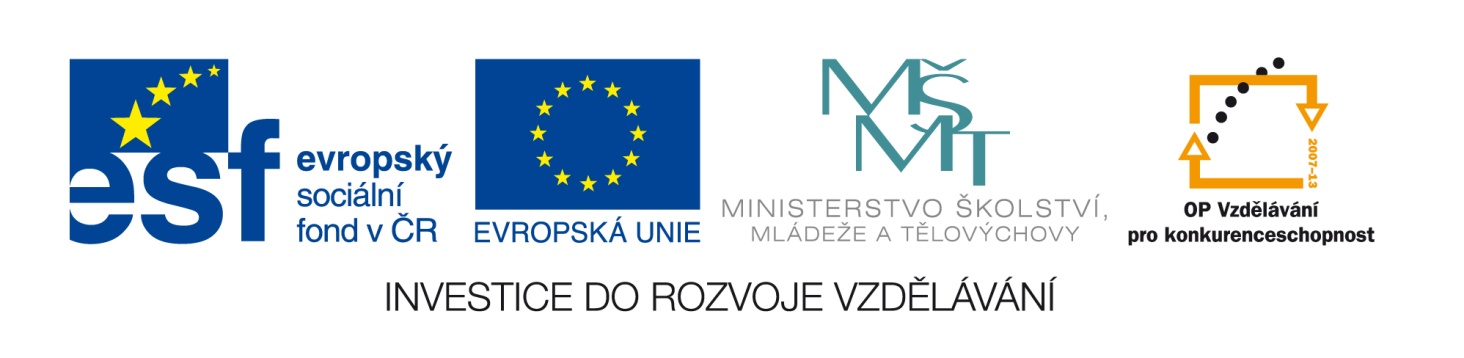 VY_32_INOVACE_P5_3.9Tematická oblast: GeometriePolohové úlohy ve stereometrii – – řezy na tělesechTyp: DUM - pracovní list	Předmět:  Matematika, MS		Ročník:  4. r. (6leté), 2. r. (4leté), 5. r. (6leté), 3. r. (4leté),  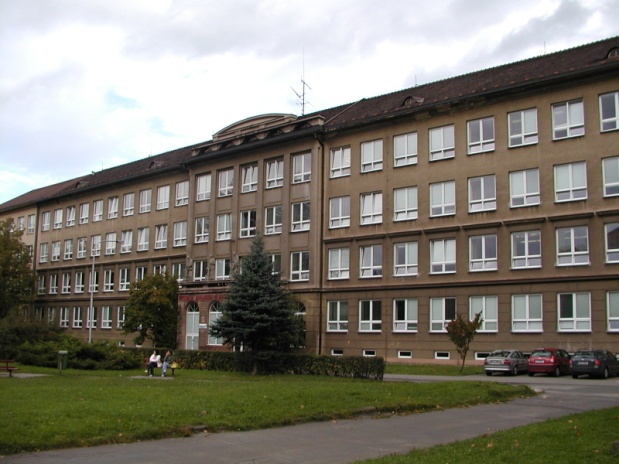 Zpracováno v rámci projektuEU peníze školámCZ.1.07/1.5.00/34.0296Zpracovatel:Mgr. Dagmar MannheimováGymnázium, Třinec, příspěvková organizaceDatum vytvoření: březen 2013Metodický listPracovní list je určen pro žáky 2. ročníku čtyřletého a 4. ročníku šestiletého studia, případně pro žáky matematického semináře v předmaturitním ročníku. Slouží k procvičení konstrukce řezů a průsečíků přímky s tělesem. Žák pracuje s pracovním listem, používá rýsovací pomůcky a barevné tužky. Materiál lze použít i pro žáky maturitního ročníku při závěrečném opakování.Inovace spočívá v možnosti ukázat interaktivně řešení úloh. Součástí pracovního listu je řešení úloh. Doba využití PL: 40 minutKlíčová slova:průsečnice rovinřez tělesa rovinou průsečíky přímky s tělesemSestrojte řez krychle rovinou   KLM :a)                                           b )                                             c)          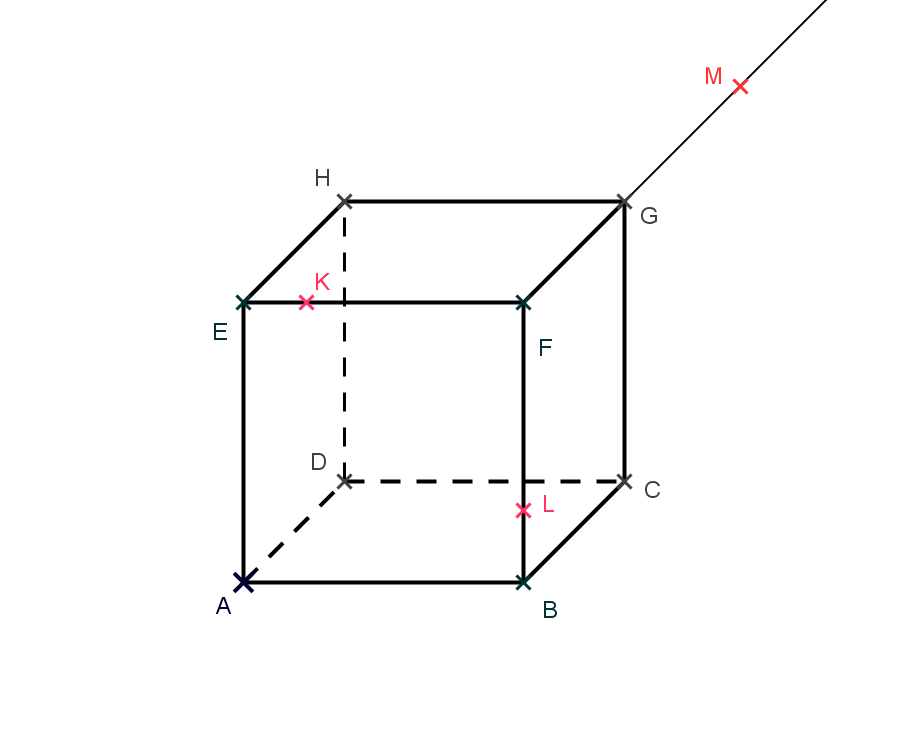 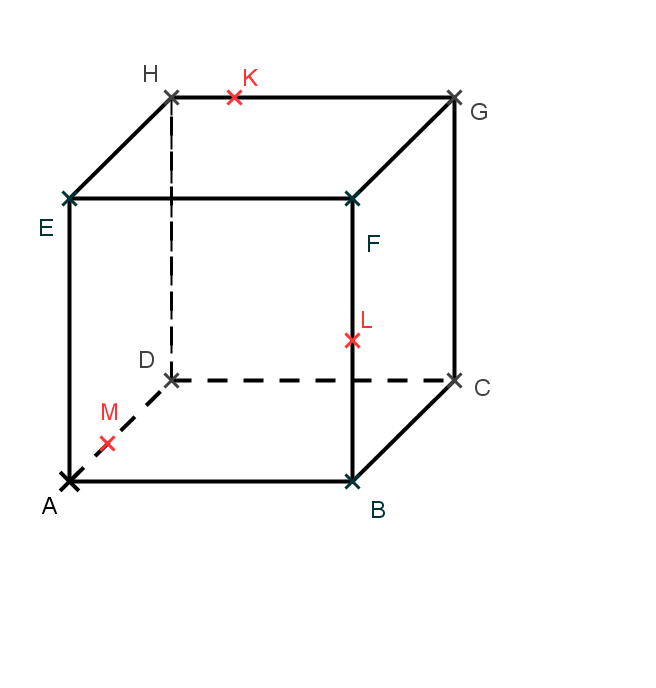 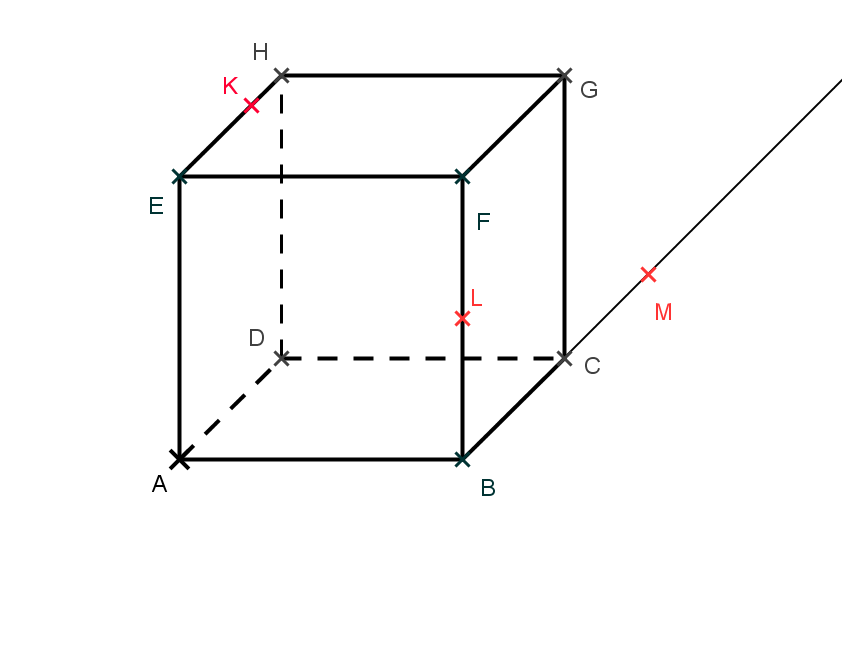 d)  pK   (p leží v rovině EFG)                    e)   pK  (p leží v rovině ABC)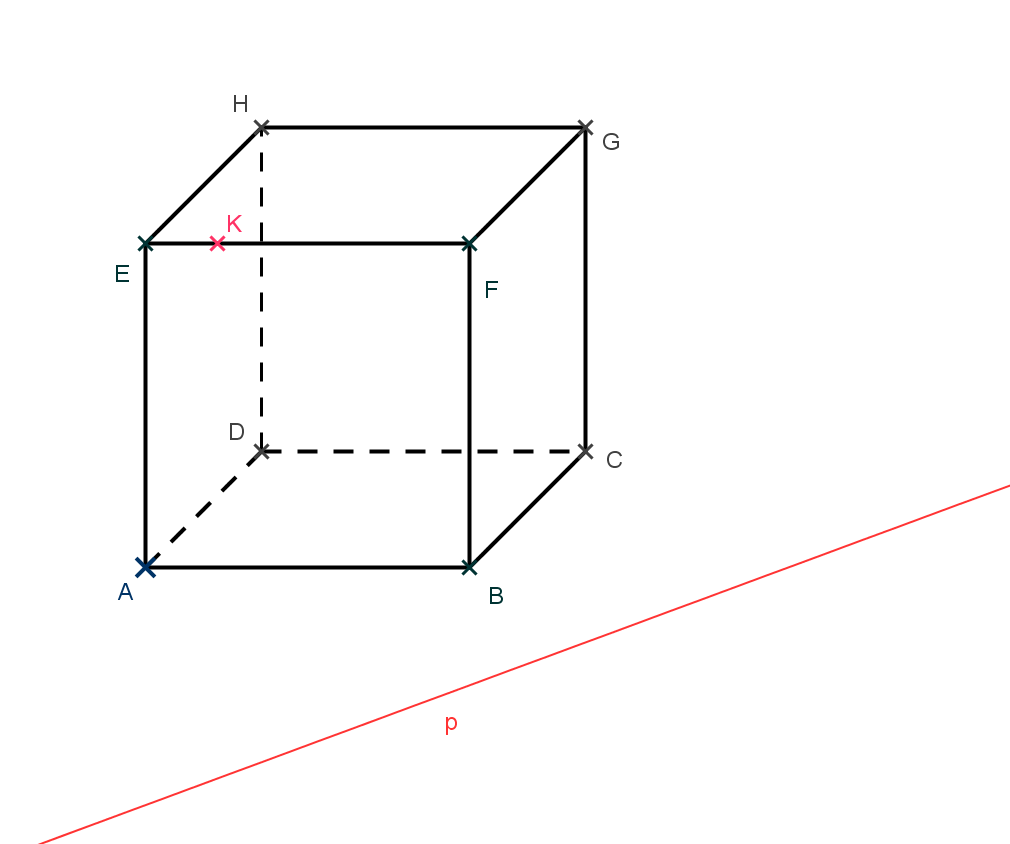 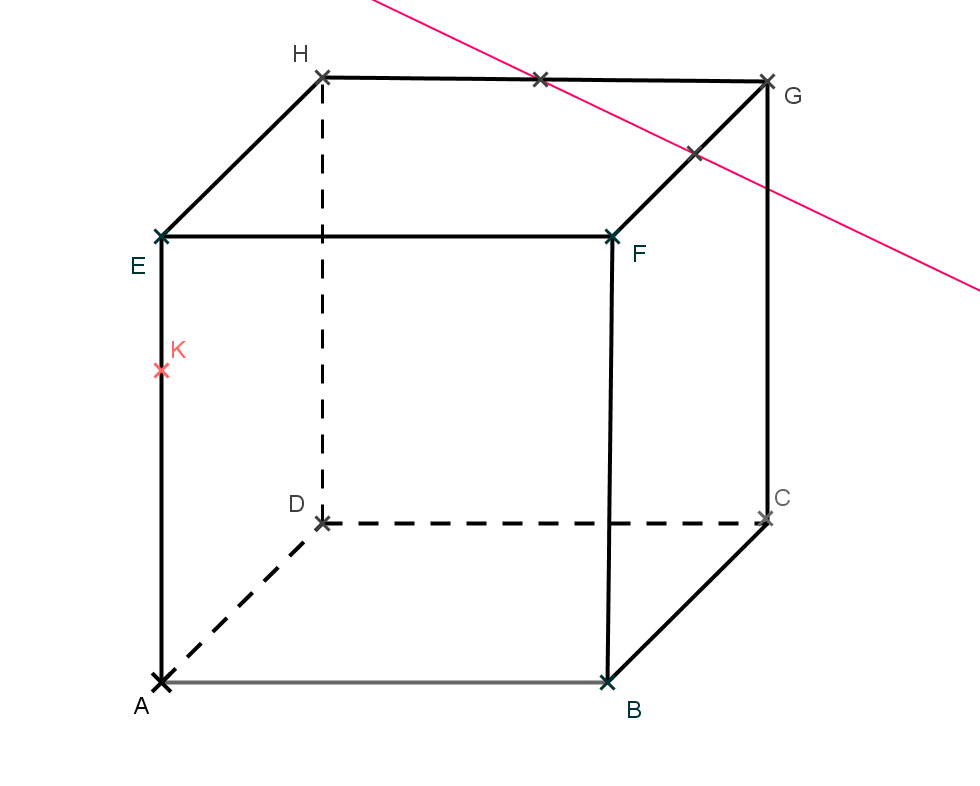 Sestrojte řez čtyřbokého hranolu rovinou KLM. 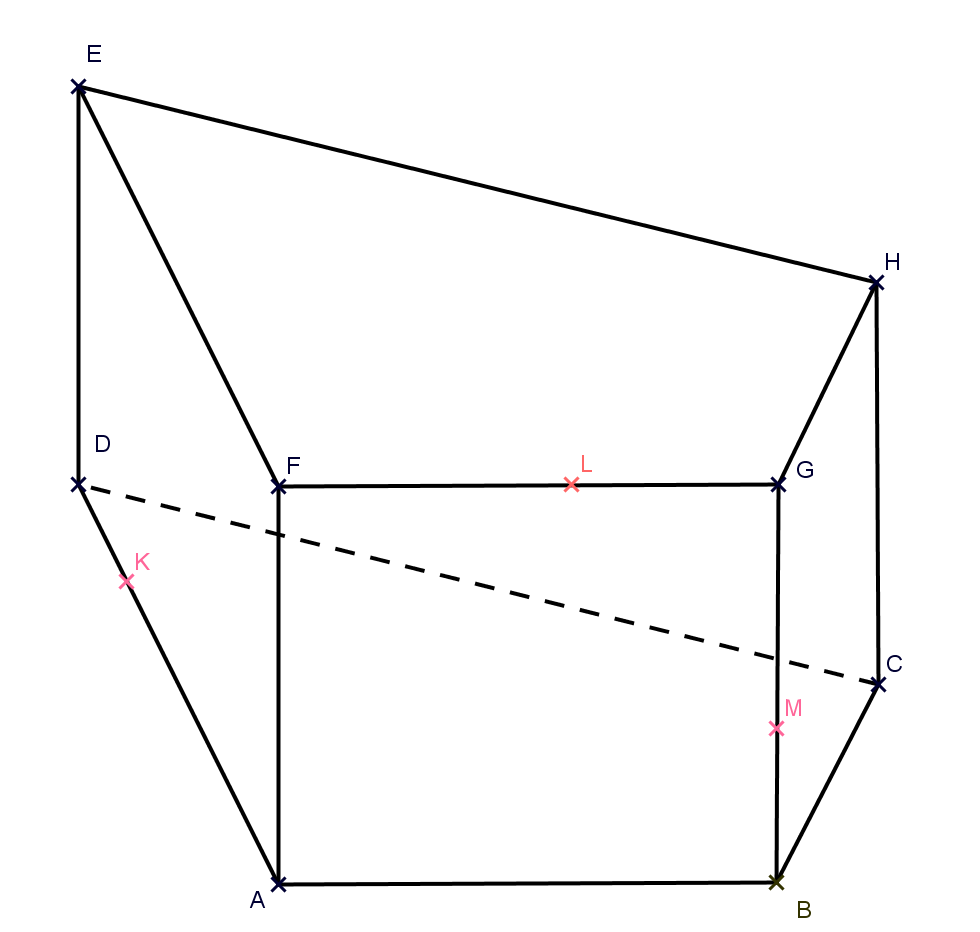                                                                   b) 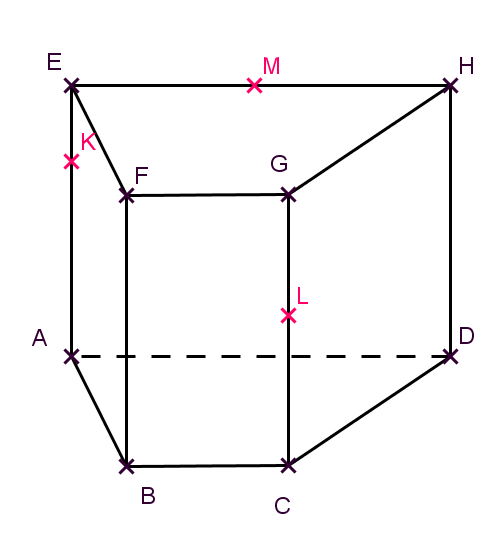 Sestrojte řez jehlanu rovinou:a)  MNL                                       b) LMN                                   c)KLM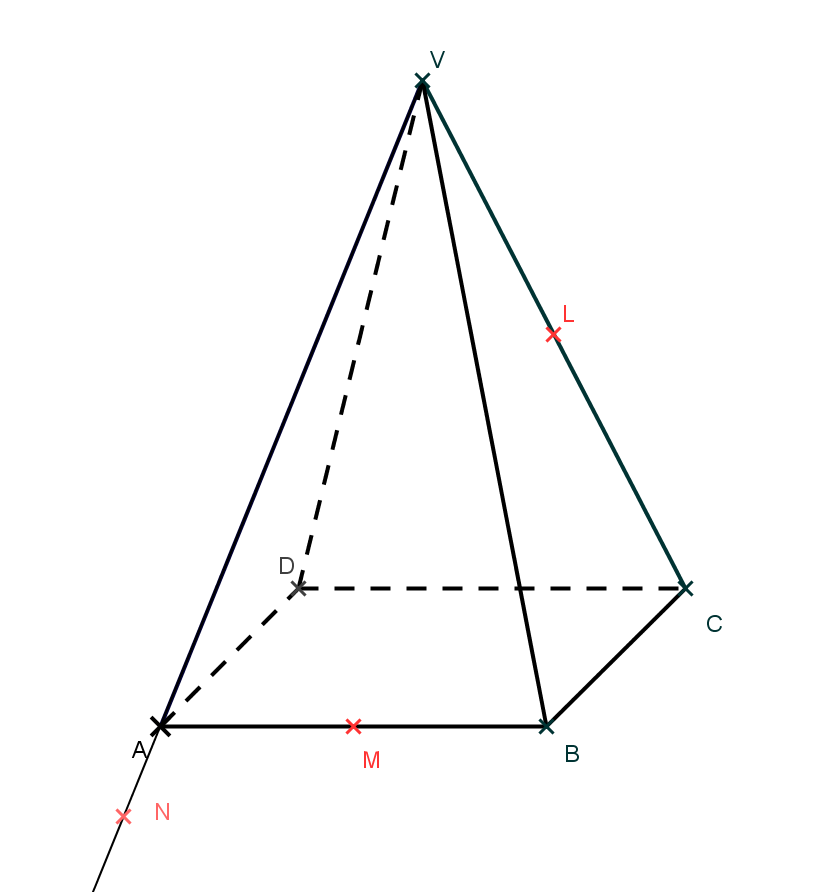 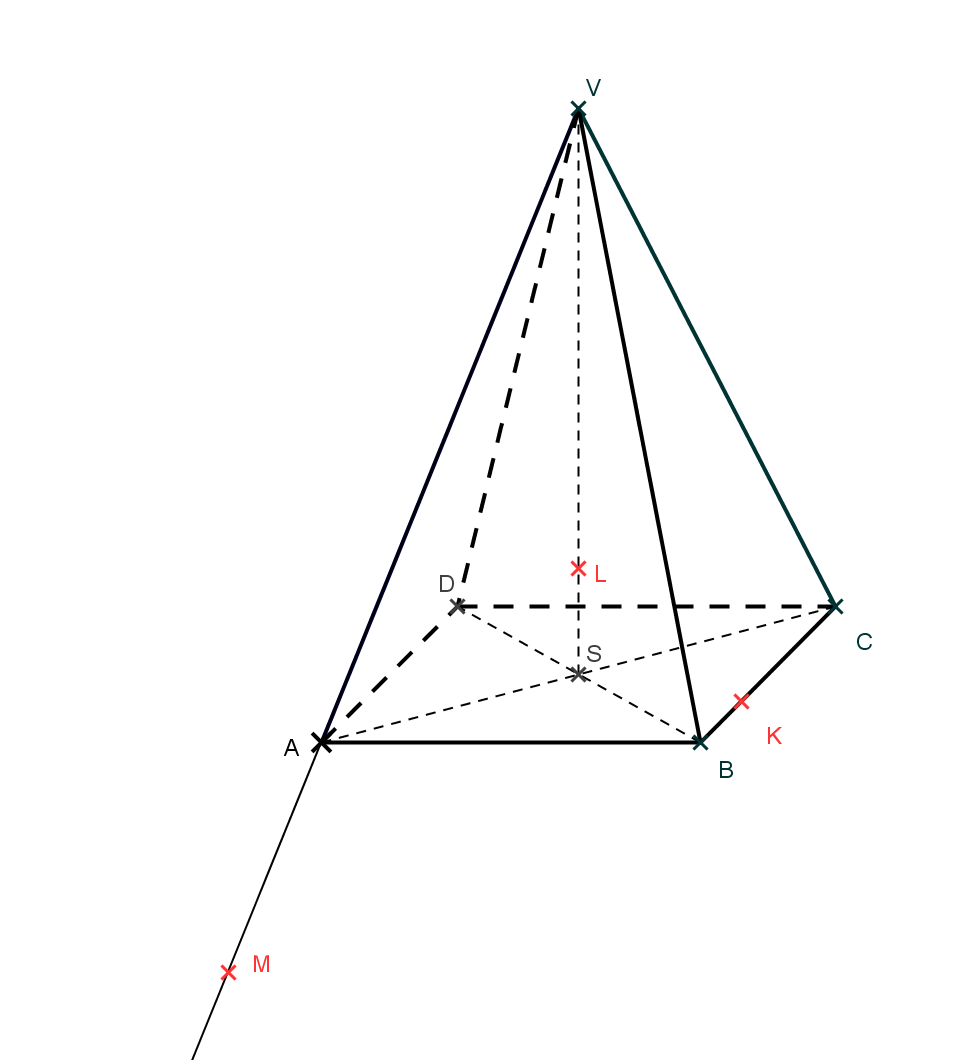 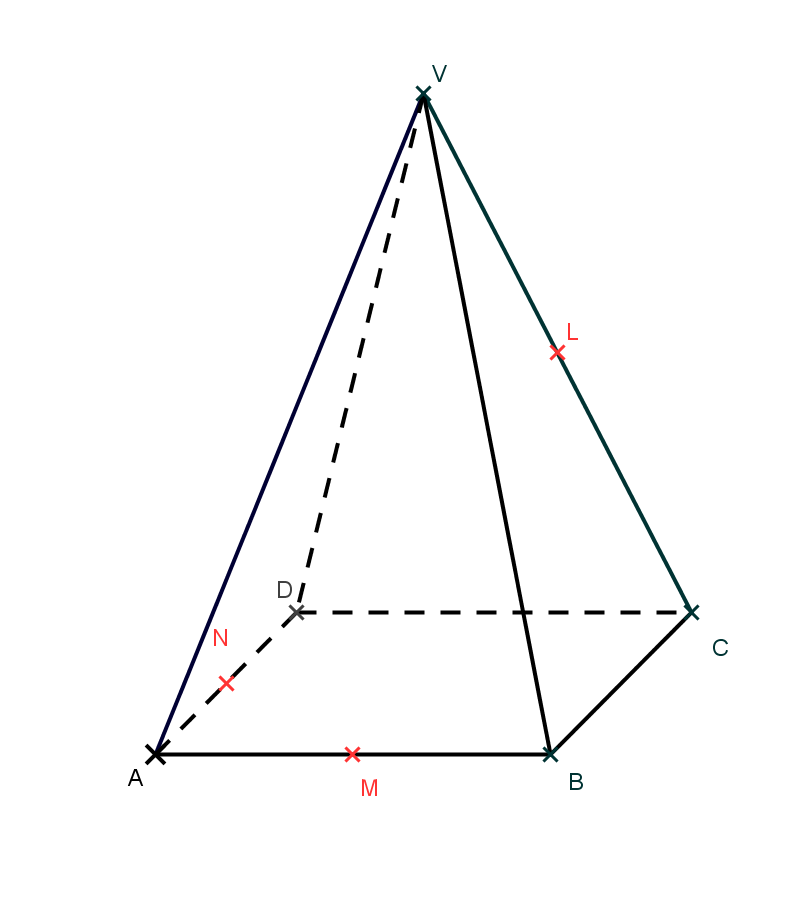 Sestrojte průsečíky přímky KL s tělesem:                                                                    b)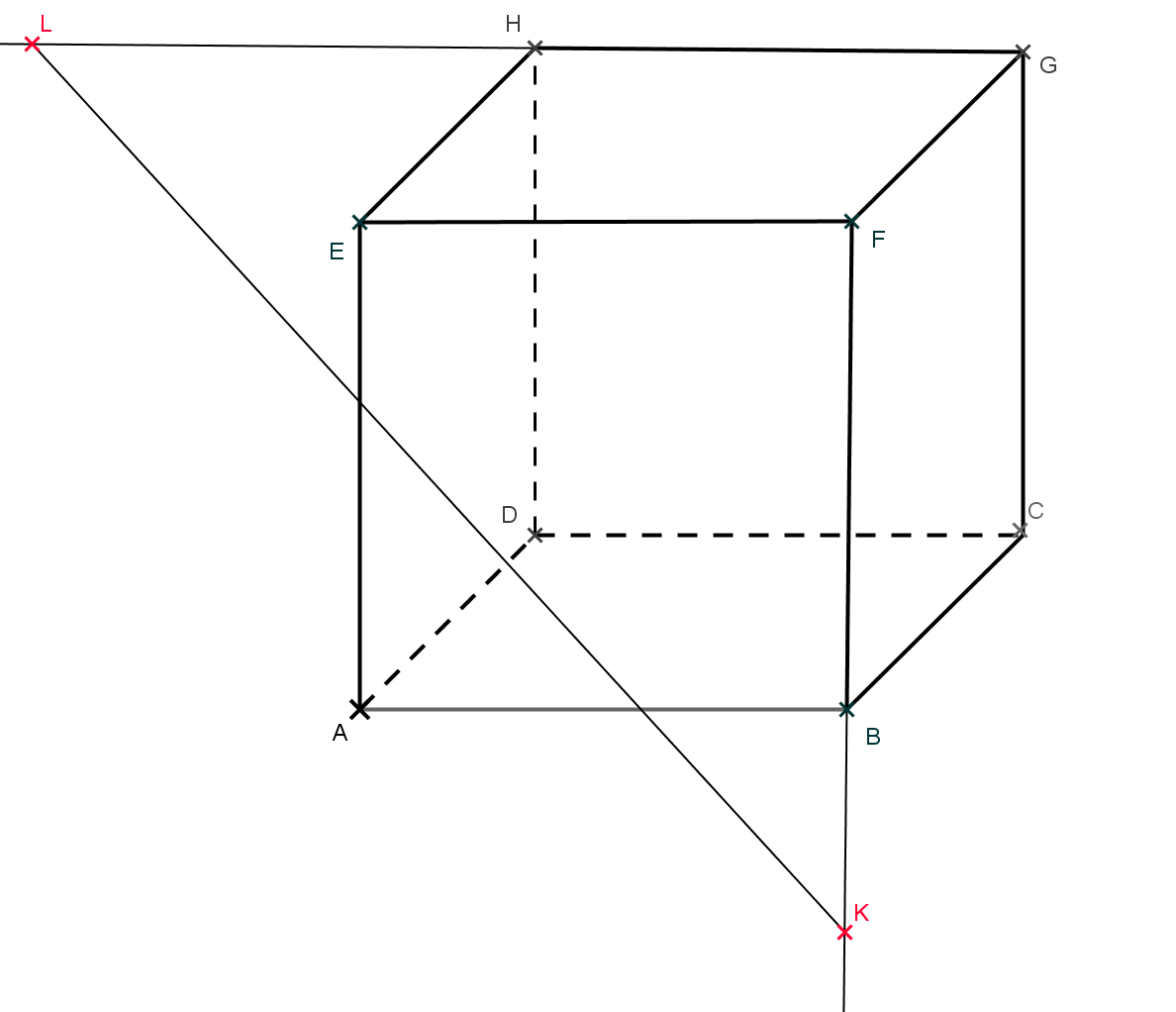 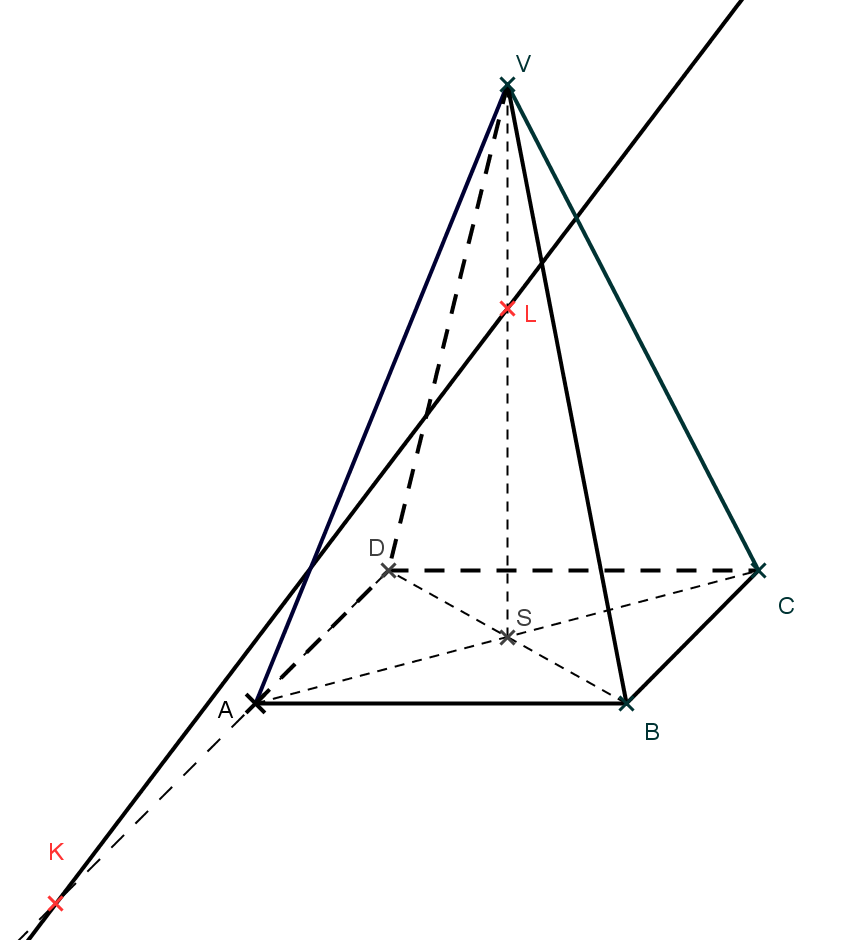 Řešení:a)                                              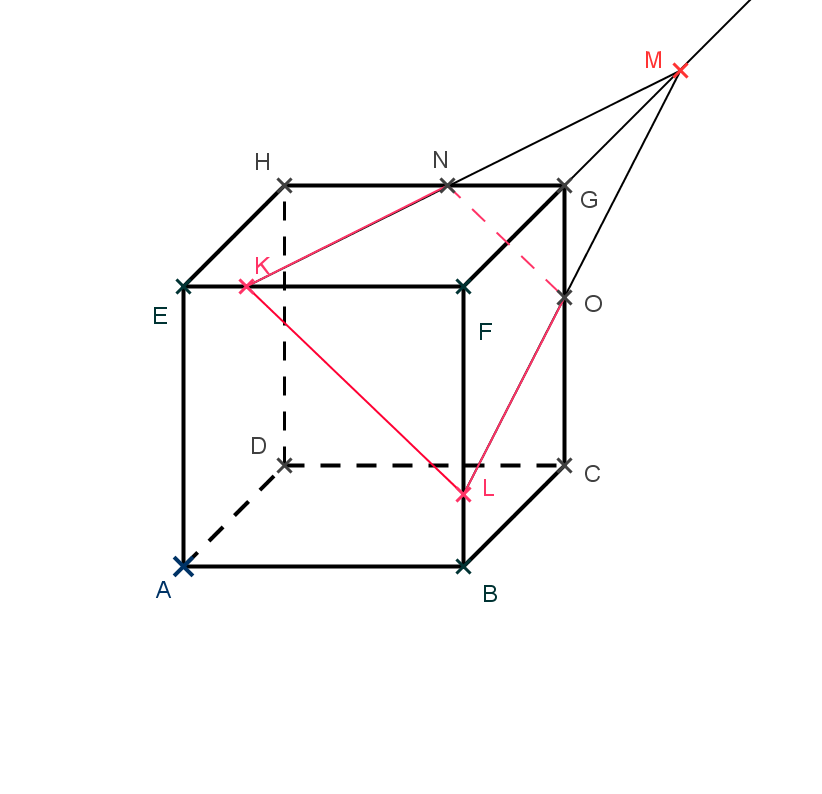 b)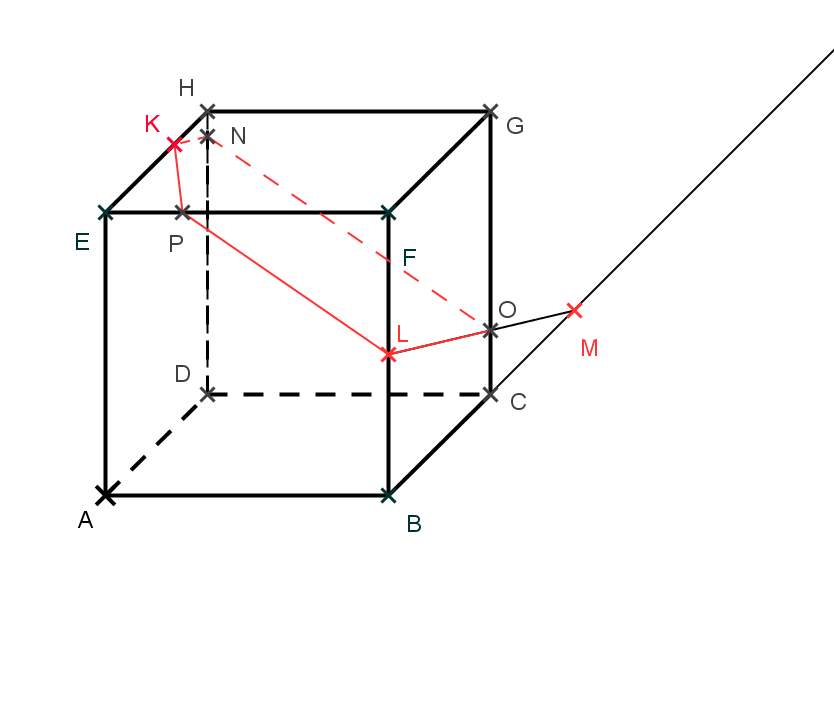 c)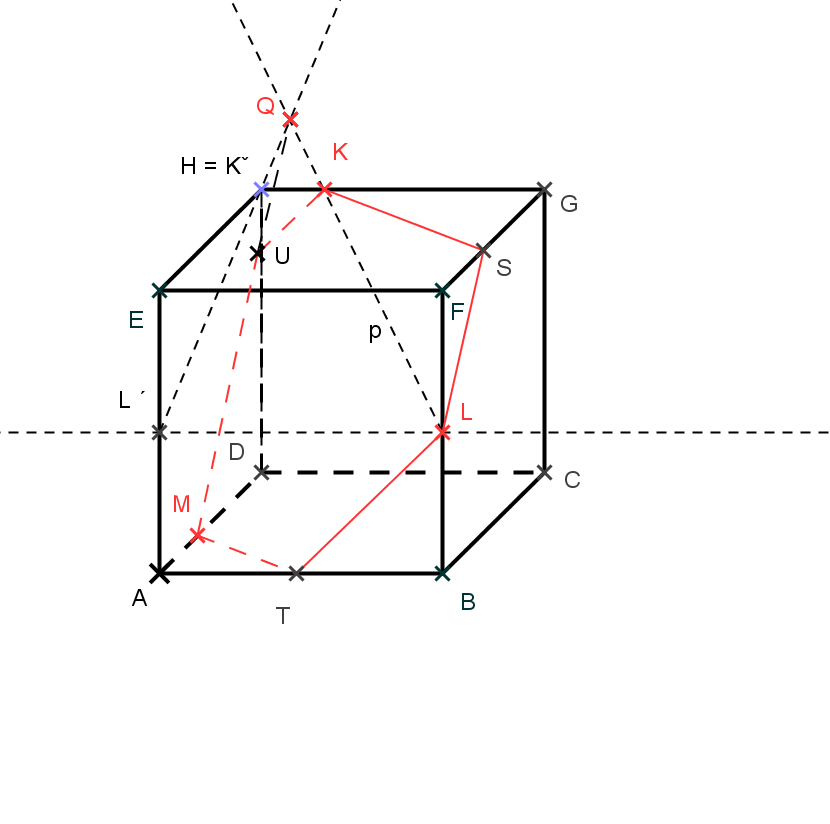 d)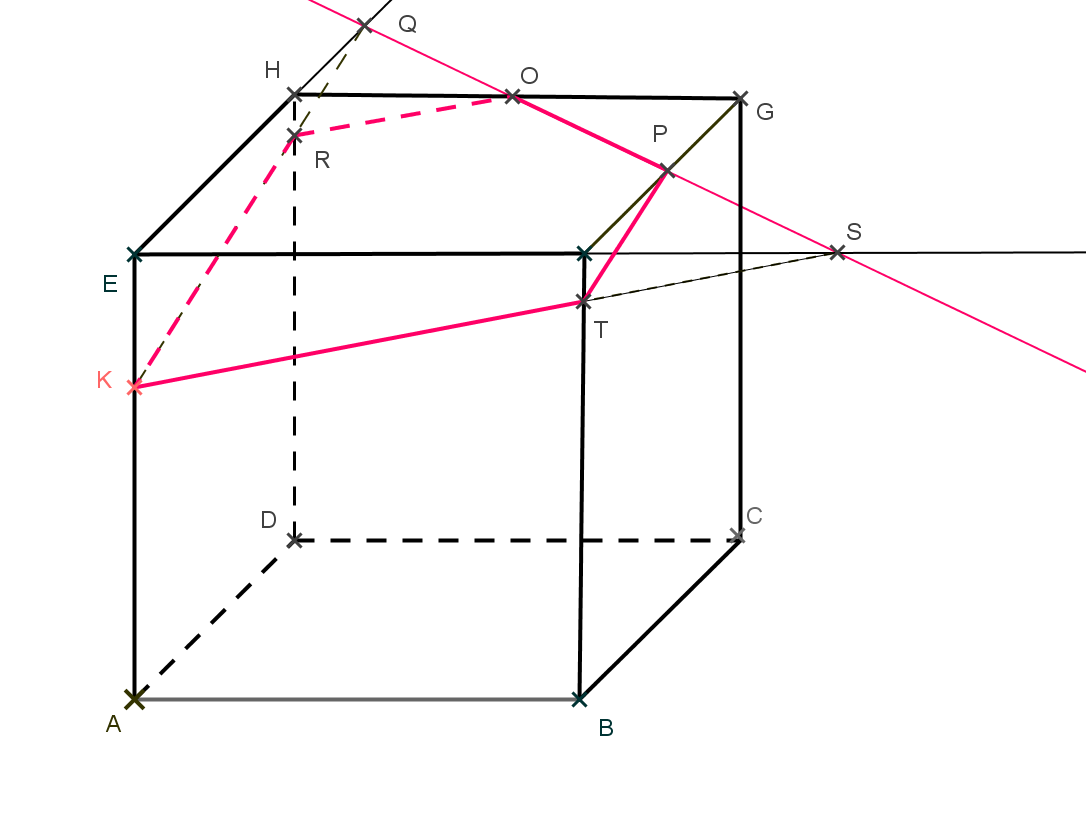 e)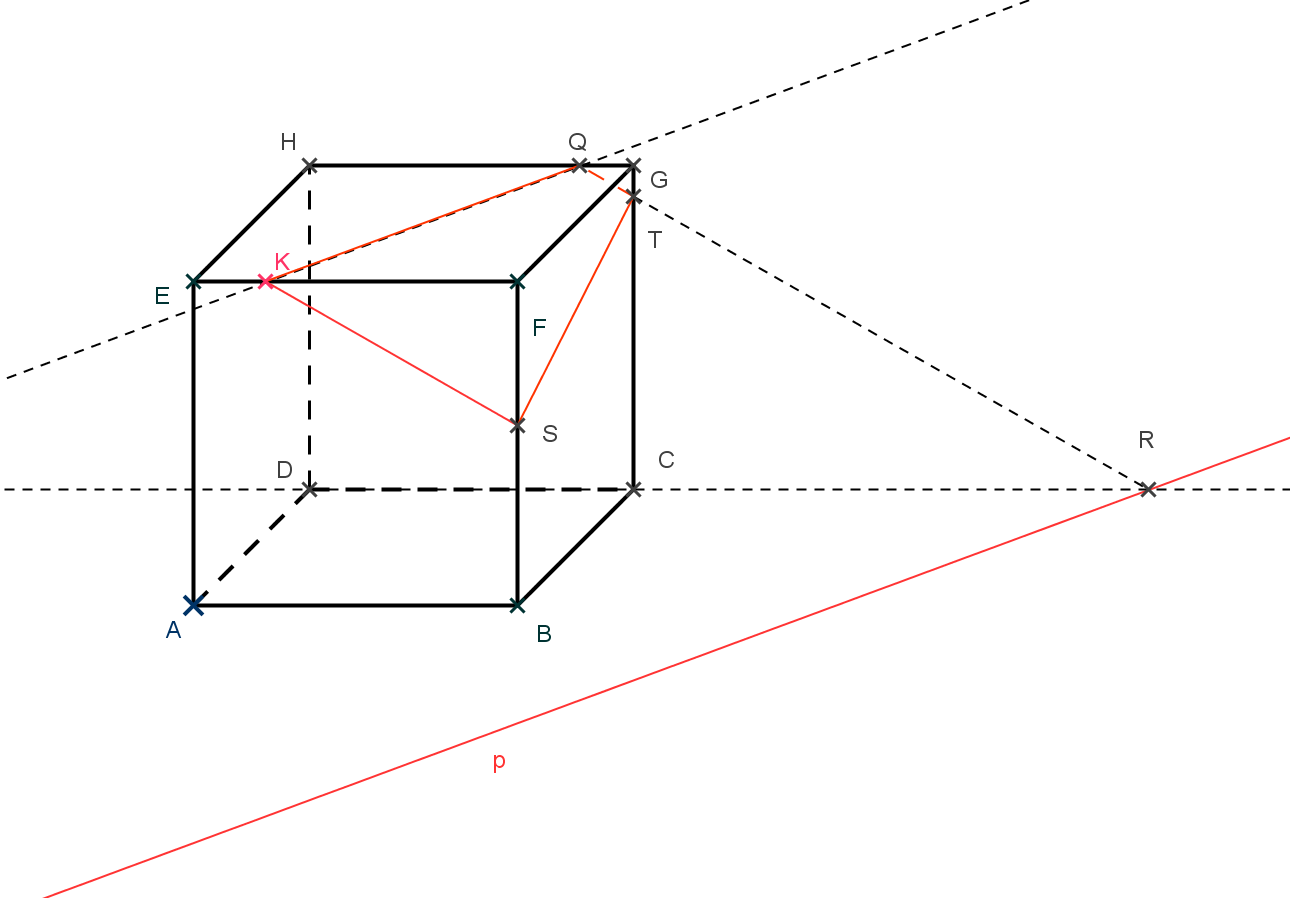 2.a) 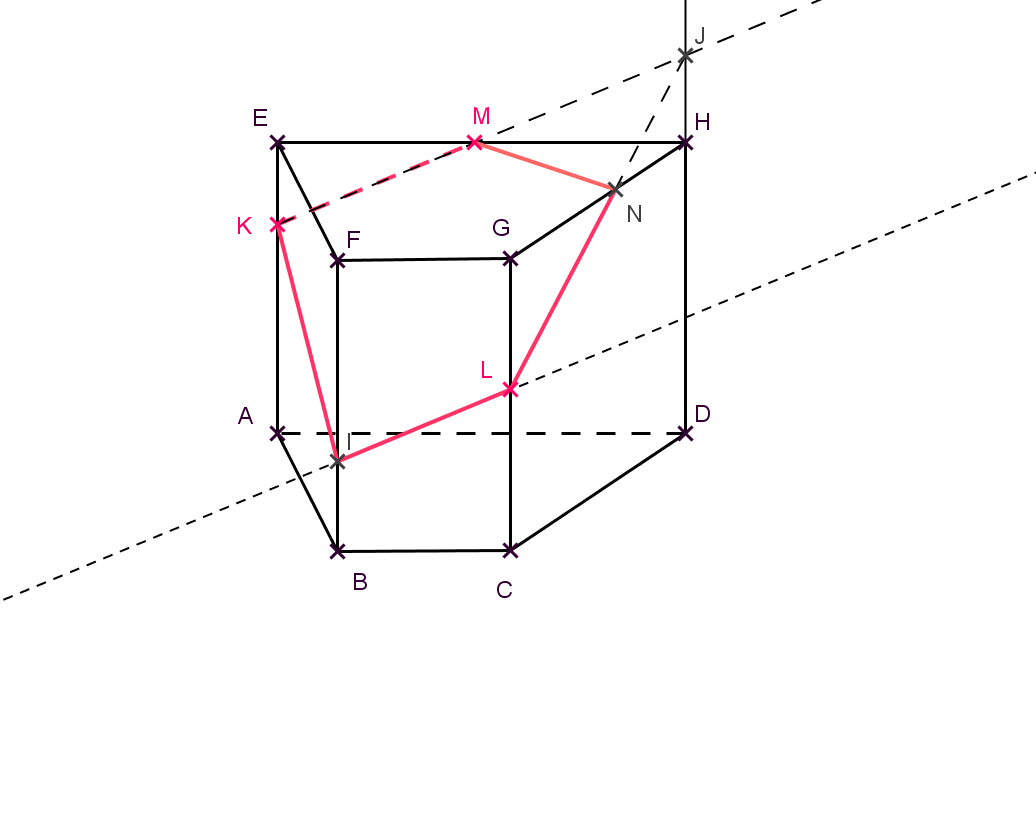      2. b)                                            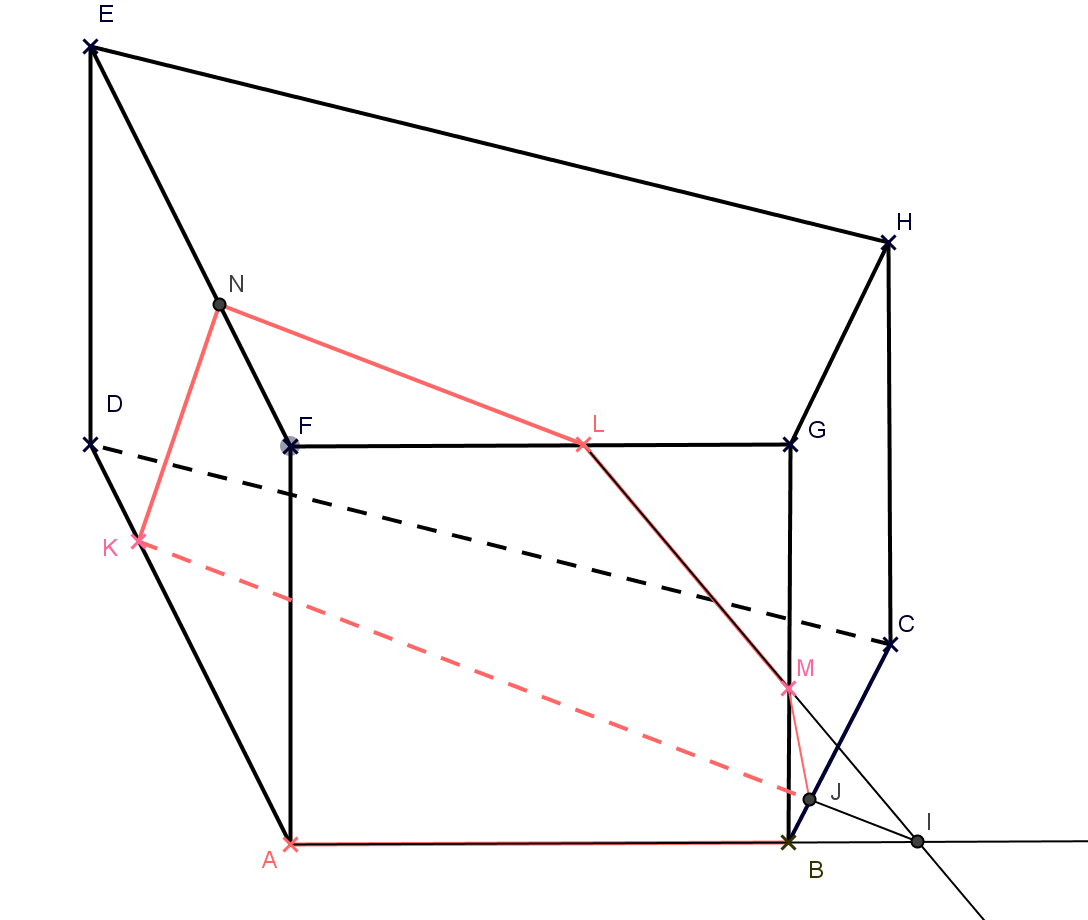 3.a)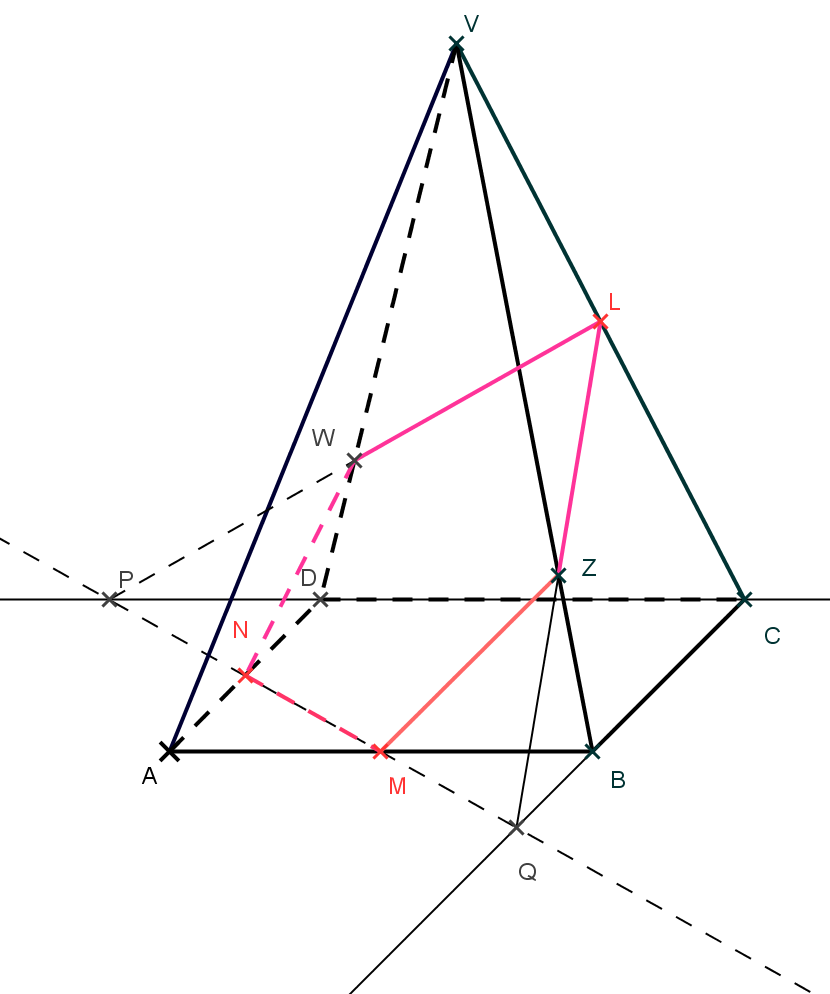 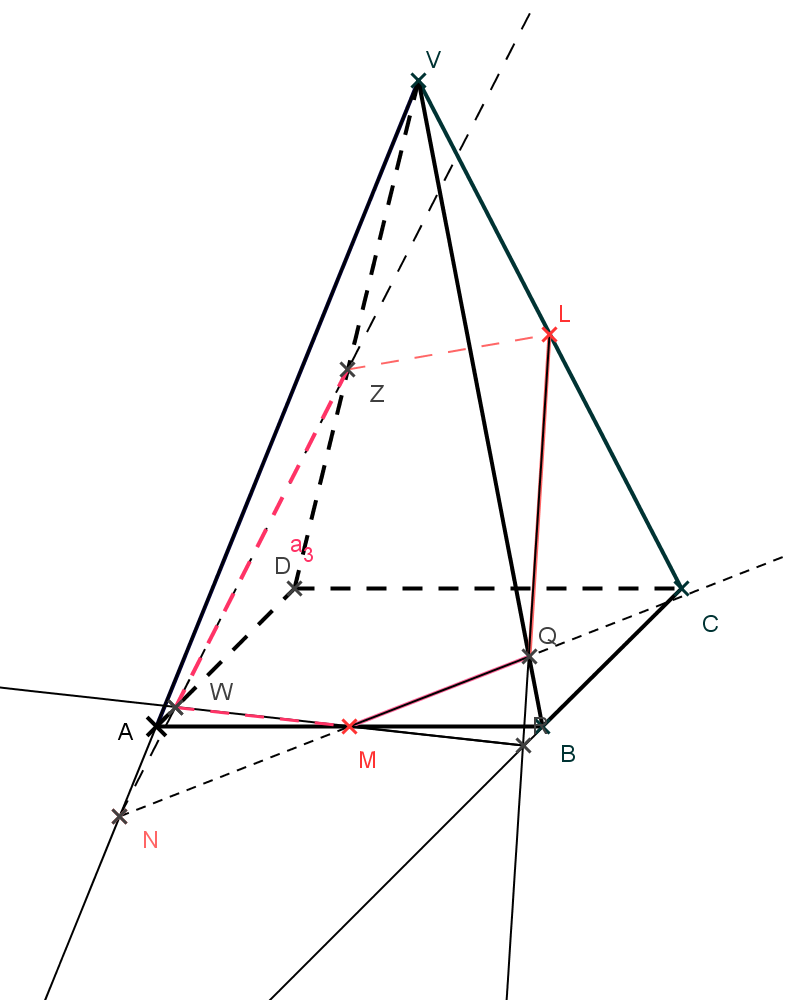 3. b)3. c)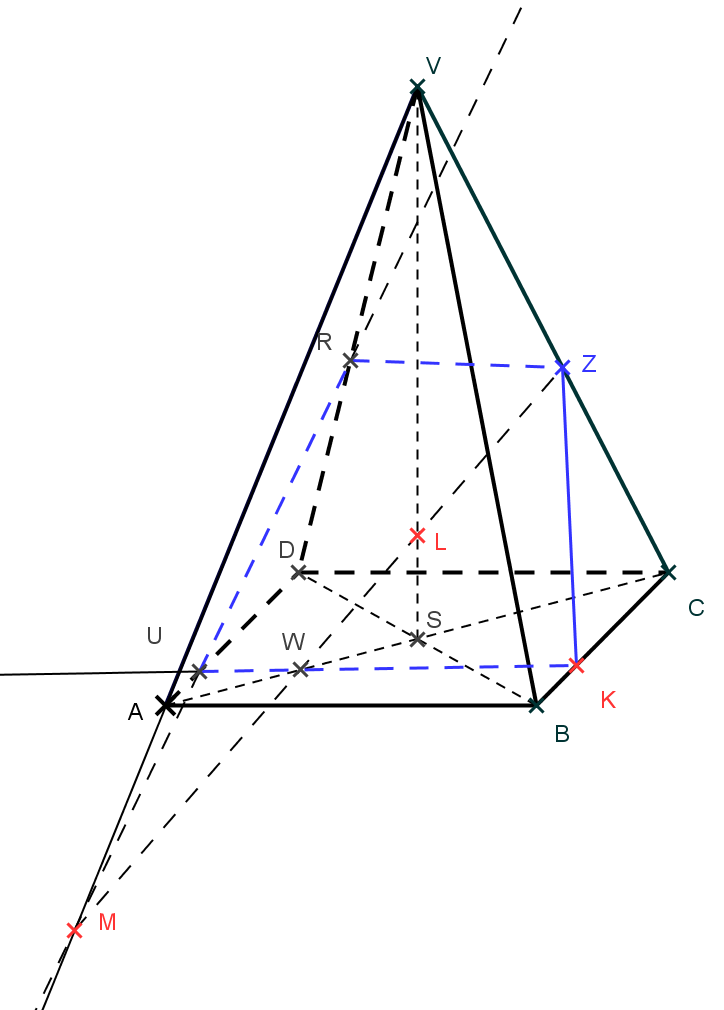 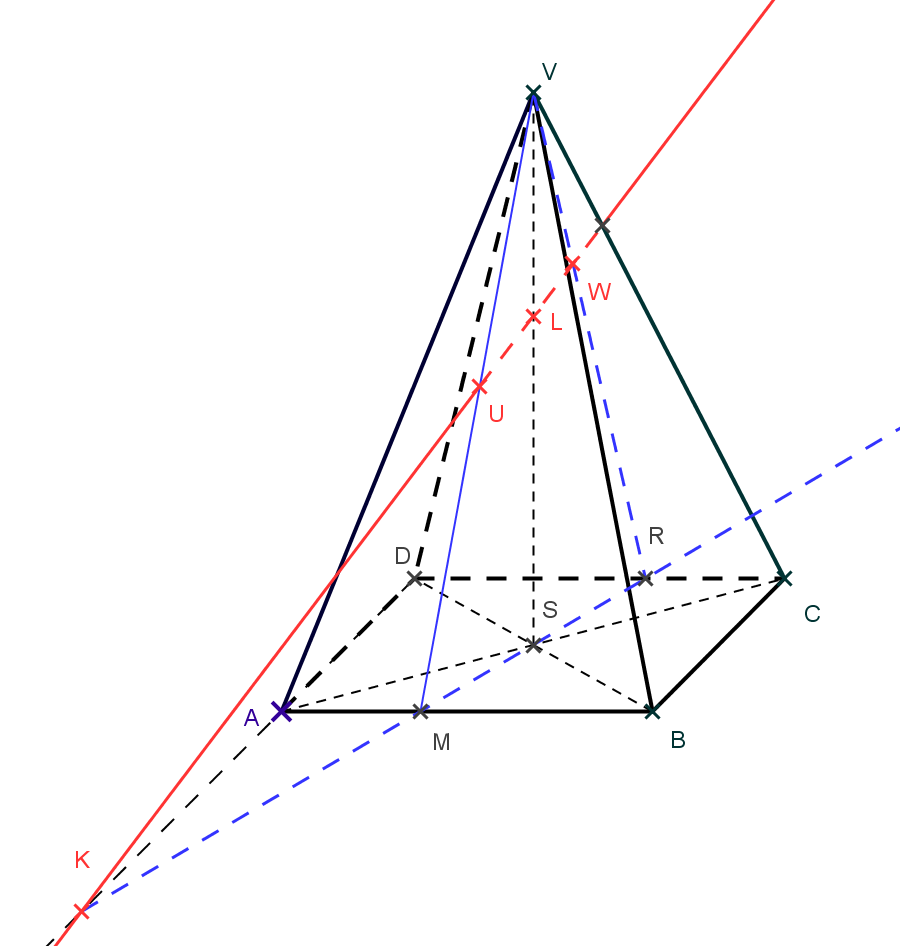 4.a)4. b)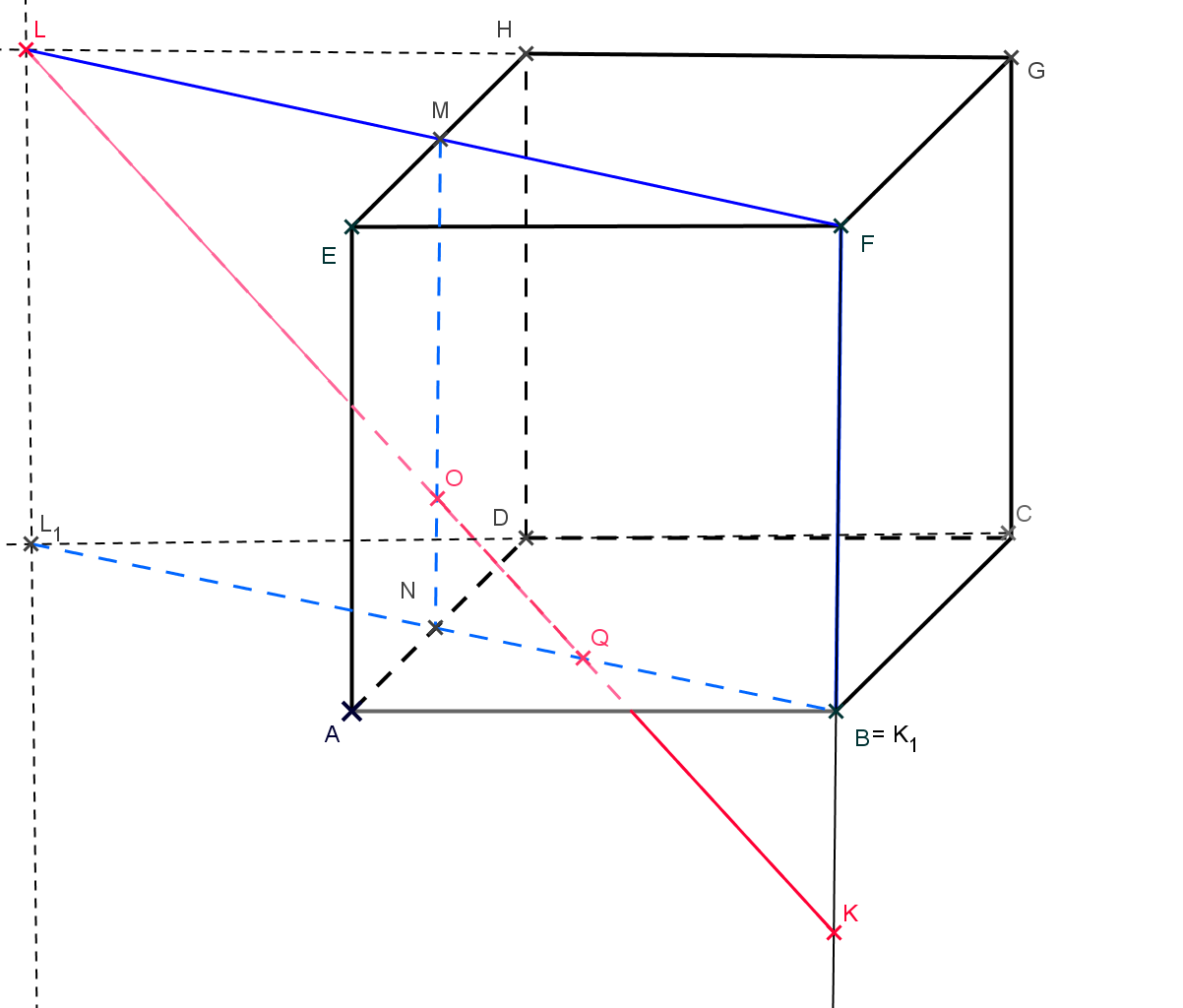 Citace zdrojů:Archiv autora